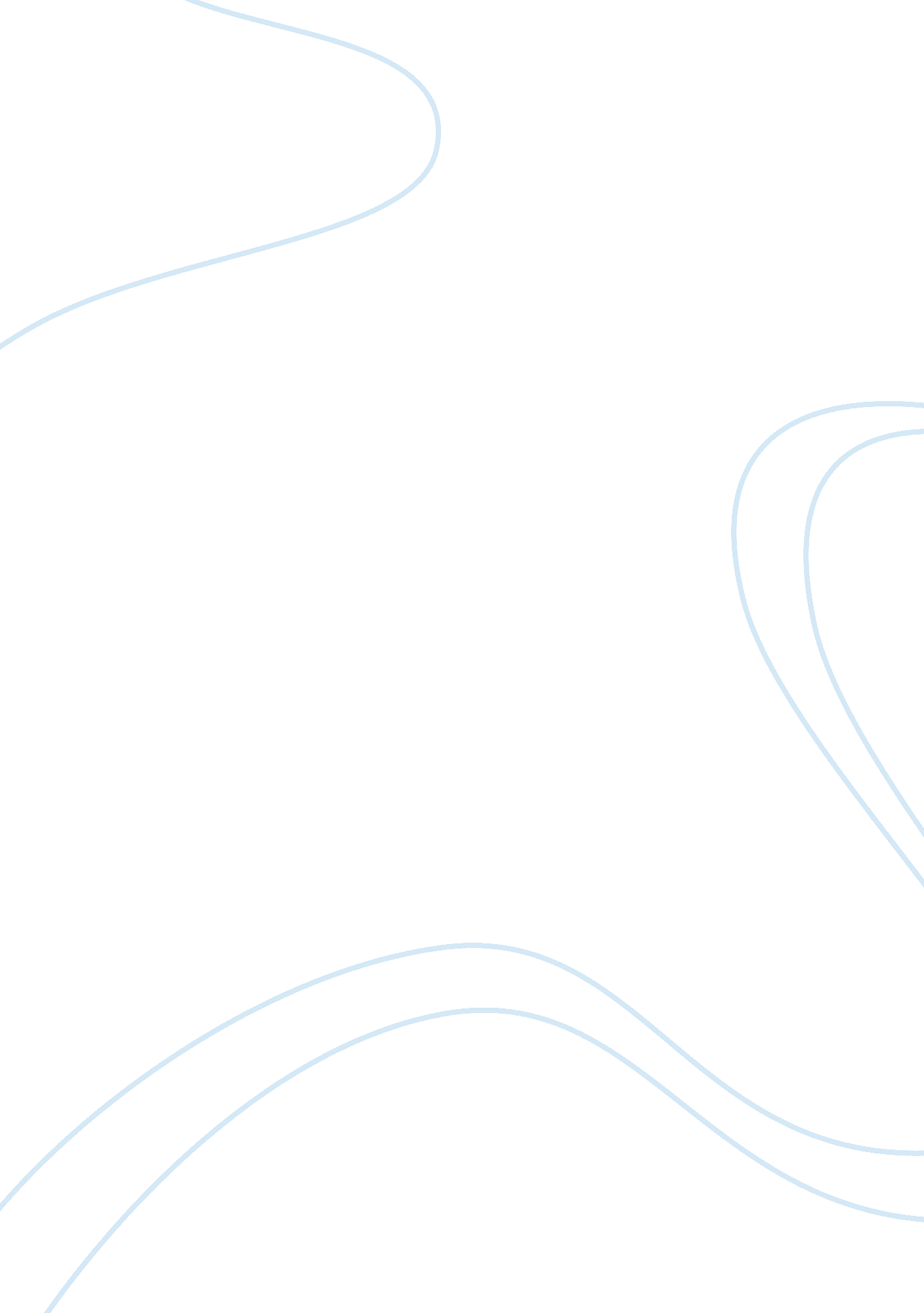 As of various survey connected activities withBusiness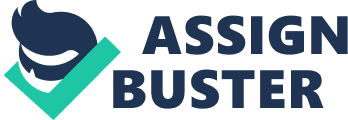 As a classificationsengineering research develops, empirical data collection methods, such assurveys, are expected to be progressively functional. Survey research has the possibleto advance the development of systems engineering research. Applying systemsengineering to survey research also has the potential to develop surveyresearch by offering a perspective that can improve the performance of varioussurvey connected activities with a case study survey are examined in thecontext of systems engineering technical and management processes, methods andtools. However, surveying science is so important because it is used in everyaspect of advanced technology and creating sites. Surveying is a first steps ofbuilding anything, the aspects of being used and its instrument tools.                                                    1. Introduction  1. 1 Definition ofsurvey engineering        The beginning ofcivilization without engineering field it is not clear. For that reason, engineering mechanism throughout history of humanity is being used to make lifeeasier. Most of the emperors were using surveying data for leading them toapproach his opponents and concur them. Throughout old destinations were beingleft at todays. It is illustrate that in most of them most mechanism ofsurveying skill were implemented. For instance the pyramid of Egypt mostlyimplemented high development science especially surveying because as it seemsmost of them have right straight line in all directions. However, surveyingscience is very important because its use in every feature of advancedtechnology. Surveying its elementary steps of building anything, the aspects ofbeing used and its instrument tools.   2. History of survey engineering       History of the first roads and highways are unknownso far. But when the humans first settled and started to raise animals 9000years ago, the roads which were used by humans for the animals are the firstroads in the history of humanity. The direction of the roads made by theanimals became the direction for the properties and lands of the humans. Thiswas the basis of road slope, angle, elevation . The  modern roads began with the invention ofwheels 5000 B. C. the roads were covered with stones in the country of  Rafidaiin 3500 B. C. at 3000 B. C the Egyptiansconstructed a road that connected river Neil with the pyramids in order totransport the huge rocks for the construction of the pyramids in a fast way. After that the Babylonians constructed the first road made out of cement thatconnected their capital to the different areas around it. But before allof  them the Romanians planed andconstructed the basics of roads and pathways, in 400 B. C they constructed alarge net of roads which had 29 main roads with the total distance of 80, 000km. which were used for military purposes from their capital Rome to the othercities and some of those roads still exist. The Romanians used a new way toconstruct roads in which their roads were in a straight line in order todecrease the distance between places, furthermore they constructed the roadsover hills and steep places instead of going around them and they stayed awayfrom valley and deep places due to floods and hurricanes. They depended on themodern techniques of that time by covering the roads with layers of heavy andstrong rocks for the foundation, after that they used a layer of wide stonesand used some kind of cement to hold the rocks together. Their engineers alsoknew how to create cross slope to direct the water on the roads toa specific place.  At that time Levelinginstruments were not available instead they used fire and flames to know if theroads are straight or not, they also used the stars as their own GPS. After theRoman Empire construction of roads stopped in the dark ages in Europe, andconstruction of roads didn’t start until the late 18th century, in which aFrench engineer started to plan and construct roads using small and brokenrocks as a foundation for constructing the roads and after that covering itwith smaller stones, this became the basics for constructing highways at thetime of Napoleon for the military. At the same time road constructing developedin England by the two engineers (McAdam and Telford). Telford used large rocksfor the foundation and covered it with small rocks.  However McAdam used only small roacks forevery layer, and his method is still being applied to this day. At thebeginning of the 19th century thousands of kilometers of roads were constructedconsidering the works of Horchow in which the roads were built on a strongfoundation. After that elastic tiers were used instead of metal tires byDenlube in 1888, furthermore the roads were covered with Asphalt, this wayeverything Became easy and better, noise pollution and air pollution werereduced largely. In the Middle East and especially Kurdistan, from the times ofthe Acadians and the Sumerians surveying were used in the areas using oldsurveying measuring tools. In the ancient times the Kurds used to build roads, houses, buildings, castells in a way that they still exist or their remainingexist, for example Hawler castle, Amedy castle and the roads that lead to thecaves. The history of the beginning of surveying in Kurdistan can’t beaccurately determined. The only thing close to it is from the time of theinvasions of ‘ Othman Empire and the British empire. After they left a new erabegan in Kurdistan, they were able to develop in most aspects of life, especially in engineering surveying. Roads and buildings were graphed on paperprior to construction which gave them a more modern look. The roads andbuildings that exist now are the result of the works which was done at thattime. Surveying had one of the biggest roles in these developments, because theroads and buildings are arranged due to the instruments such as, Level, tape, GPS and Total station. 